Past Recordings on Maddie’s Pet Forumhttps://forum.maddiesfund.org/communityconversationsThis meeting: https://bit.ly/shelterrescuesupportcall83021
Box link of file recording: https://maddiesfund.box.com/s/hyxmw0z1wbmzka0le1apulv09zetc8l3Friday meeting registration pagehttps://us02web.zoom.us/meeting/register/tZEud-2orzMrHtLTuNo0GbrSNeCQlQkdWKApMonday meeting registration link (for shelter staff and committed volunteers)
https://us02web.zoom.us/meeting/register/tZUqc-6spj0jHtES3GWxrpaG6L3HcbMh_dCuAgenda Welcome – Bobby Mann – HAPPY BIRTHDAY, BOBBY!!bobby.mann@americanpetsalive.orgReminder: No call this Friday (9/3/21) or next Monday (9/6/21). Happy Labor Day! Mary's Motivation –
Happy birthday Bobby Mann! A few years ago in Kansas City, Bobby surprised the Maddie’s Fund team by paying for our group’s lunch to let us know how much he appreciates what our foundation does! That meant the world to us.
As Jim Tedford once said (paraphrased quote): We can change the world by helping animals, but we can change it even more by helping those who care for animals. “Our shared calling must equally represent the well-being of all the people who comprise animal welfare – our employees, peers, volunteers, adopters, donors, partners, sponsors, clients and all citizens of our communities.” – Jim Tedford Allie Mayer, CPDT-KA, Manager and Lisa Martin Garlic, CEO/Co-founder GoodPup Rescue Program - an online and app -based 1-on-1 training program over video chat that aims to make training more accessible and increase the training completion rates for dogs coming out of rescues.
Dr. Andy Neillie, CSP, author of The Golden Principles: Life and Leadership Lessons from a Rescued Dog. Building trust in challenging times 98 attendeesList of resources referenced during today’s call
Open Arms Challenge grant – deadline to apply is today!
MORE INFO + REGISTER
https://www.maddiesfund.org/open-arms-challenge.htmGoodPup Training Apphttps://goodpup.com/sheltersallie@petcarenow.comDr. Andy Neillie, CSP, author of The Golden Principles: Life and Leadership Lessons from a Rescued DogNeillie Leadership Grouphttps://www.neillieleadershipgroup.com/about-dr-andy-neillie/https://www.neillieleadershipgroup.com/golden-principles/andy@neillieleadership.comThe Golden Principles: Life and Leadership Lessons from a Rescued Doghttps://www.amazon.com/Golden-Principles-Leadership-Lessons-Rescued-ebook/dp/B006R9EOH8/ref=sr_1_2?dchild=1&keywords=Dr.+Andy+Neillie&qid=1630333893&sr=8-2“Real influence is when people are better for the time they’ve spent with you.”“Trust takes time.”Chronos v Kairos – Kairos is turning minutes into moments – how does that apply to you both at work and at home?  What 2-3 specific things can we do better about making time and building trust? Kathie from Canada: For those interested.  There is some pretty great programming - especially the Canadian Teams in the Paralympics: https://gem.cbc.caHSUS info on Hurricane Ida efforts: contact Lindsay Hamrick, lhamrick@humanesociety.orgBlogs/books/conferences/podcasts/eventsHumane Canada's Summit for Animals Mini Event: The Impacts of Climate Change on Animal Welfare – September 15, 2021 https://humanecanada.swoogo.com/minievents/1178268Humane Canada's Summit for Animals 2022 – Call for abstracts now open: https://humanecanada.swoogo.com/summit/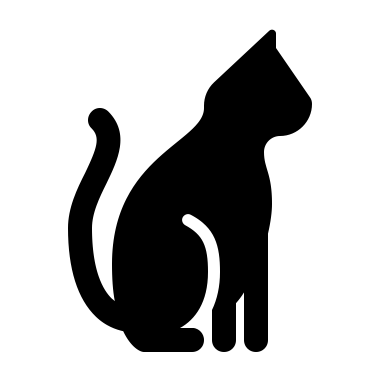 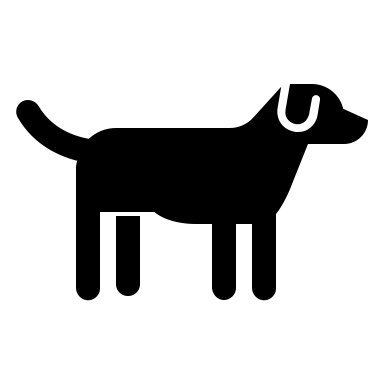 CHAT SESSION07:53:49 From Alison Gibson to Everyone:	This meeting will be recorded. Find it later today on Maddie’s Pet Forum https://bit.ly/shelterrescuesupportcall83021Reminder: No call next Monday (9/6/21). Happy Labor Day!07:59:58 From Kathy Duncan to Everyone:	For those interested.  There is some pretty great programming - especially the Canadian Teams in the Paralympics: https://gem.cbc.ca08:00:27 From Courtney Wennerstrom to Everyone:	Hi Everyone! It’s wonderful to be here.08:00:33 From Alison Gibson to Everyone:	@Kathy thank you!08:00:46 From Kathy Duncan to Everyone:	Hi Courtney!! Welcome.08:00:57 From Kathy Duncan to Everyone:	You are most welcome @Alison!!08:01:52 From Gina Knepp to Everyone:	Happy Birthday Bobby Mann!!!!!!!!!08:02:17 From Alison Gibson to Everyone:	HAPPY BIRTHDAY BOBBY!!!!!08:02:18 From Andrea Giorgio to Everyone:	Happy Birthday Bobby!!!!08:02:23 From Tori Fugate, KC Pet Project to Everyone:	Happy birthday to youuuuuu!!!08:02:26 From Kathy Duncan to Everyone:	What????  It is Bobby’s birthday!!  We have to sing!!!!08:02:26 From Teresa Johnson to Everyone:	Happy Birthday to the incredible Bobby!!08:02:32 From Rebecca Marsh to Everyone:	Happy Birthday Bobby!08:02:35 From Shelly (she/her), Maddie's Fund to Everyone:	Happy Birthday, Bobby!!08:02:36 From Sharon Fletcher to Everyone:	Happy Birthday Bobby!!!08:02:37 From Diann Meiller to Everyone:	Happy birthday! 08:02:41 From Kelly Clardy to Everyone:	Happy happy Bobby!!08:02:45 From Brandy Buie to Everyone:	What?!?!  It is my birthday today too!  Birthday Buddies!!!08:02:46 From Tasha Haug to Everyone:	Happy Birthday, Bobby!!!08:02:48 From Elise Pollard to Everyone:	Happy Birthday!08:02:58 From Bobby Mann to Everyone:	Happy Birthday Brandy!!!08:02:58 From Gina Knepp to Everyone:	Happy Birthday Brandy!!08:03:06 From Andrea Giorgio to Everyone:	Happy Birthday to you too, Brandy!!!08:03:10 From Kathy Duncan to Everyone:	@Brandy - now we really have to sing!!!  Happy Birthday Brandy!!!!!!!08:03:13 From Brandy Buie to Everyone:	Thanks!  Probably older than you, though.  LOL!08:03:20 From Jamie Case to Everyone:	HAPPY BIRTHDAY TO THE DOUBLE Bs BOBBY AND BRANDY!08:03:35 From Kelly Clardy to Everyone:	Happy birthday to you too Brandy!!!!08:04:02 From Erika Leckington to Everyone:	Everyone should have off for their birthday!08:04:11 From Christy Alford to Everyone:	Sorry I am late...I am dealing with Hurricane stuff08:04:17 From Jamie Case to Everyone:	Bobby is kind of the best08:04:25 From Alison Gibson to Everyone:	WOW!!!08:04:32 From Kathy Duncan to Everyone:	Thinking of you all @Christy!!  Hugs!!08:04:37 From Erika Leckington to Everyone:	That is awesome Mary!!08:04:45 From Christy Alford to Everyone:	Thanks Kathy08:04:50 From Kevin Jantsch to Everyone:	KC :)08:04:53 From Shelly (she/her), Maddie's Fund to Everyone:	Happy Birthday, Brandy!!08:05:02 From Kevin Jantsch to Everyone:	Go Bobby Go Bobby08:05:05 From Elizabeth Berliner to Everyone:	Today is Pay it Forward day in honor of Bobby.08:05:14 From Alison Gibson to Everyone:	Love it, Dr. B!08:05:16 From Elizabeth Berliner to Everyone:	Bobby I’m going to find an opportunity today08:05:37 From Christy Alford to Everyone:	Happy Birthday Bobby08:05:56 From Bronwyn Stanford to Everyone:	That is so awesome!!!08:06:03 From Brandy Buie to Everyone:	Thank you all!08:06:03 From Bobby Mann to Everyone:	Sending all my birthday love to NO and all the folks suffering from the fires in california <308:06:12 From Christy Alford to Everyone:	Most are not able to join, we are just outside the area and trying to help.08:07:41 From Alison Gibson to Everyone:	Love it, Jim Tedford!08:08:06 From Alison Gibson to Everyone:	Open Arms Challenge grant – deadline to apply is today!	MORE INFO + REGISTER	https://www.maddiesfund.org/open-arms-challenge.htm08:09:09 From Lindsay Hamrick to Everyone:	Lindsay Hamrick, lhamrick@humanesociety.org if y'all have any questions or need anything you'd like on our radar.08:09:22 From Alison Gibson to Everyone:	@Lindsay thank you!08:09:28 From Kelly Clardy to Everyone:	Thank you, Irene!!!08:09:29 From Mary (she/her) @ Maddie's Fund to Everyone:	Thanks, Irene!08:09:44 From Alison Gibson to Everyone:	Humane Canada's Summit for Animals Mini Event: The Impacts of Climate Change on Animal Welfare – September 15, 2021 https://humanecanada.swoogo.com/minievents/1178268	Humane Canada's Summit for Animals 2022 – Call for abstracts now open: https://humanecanada.swoogo.com/summit/08:10:51 From Sharon @MaddiesFund to Everyone:	Happy Birthday Brandy!!08:11:32 From Bethany Heins to Everyone:	Good Pup is best!!08:11:34 From Alison Gibson to Everyone:	Allie Mayer, CPDT-KA, (Certified GoodPup Trainer)	Manager, GoodPup Rescue Program	Former Foster Coordinator and Adoption Supervisor at the Louisiana SPCA08:11:45 From Alison Gibson to Everyone:	https://goodpup.com/shelters08:12:56 From Alison Gibson to Everyone:	Lisa Martin Garlic, CEO and co-founder, GoodPup08:13:50 From Laura Thomas to Everyone:	Austin Pets Alive is excited to be working with GoodPup!08:14:00 From Lindsay Hamrick to Everyone:	Shoutout to GoodPup! HSUS utilizes this resource as part of placement of animals from our cruelty cases.08:14:16 From Faith Wright to Everyone:	Good Pup has helped divert intake at PVAS 4x already in August!08:28:25 From Malinda Huggans to Everyone:	Our County has such limited training resources and we are very rural. I have tried reaching out via social media to find trainers to be on our contact list. We have had no response. We need training resources in our County for sure! This looks great!08:30:34 From Lisa Martin Garlic to Everyone:	Thank you for all the positive feedback everyone!  The link to signup is here:  https://goodpup.com/shelters08:30:36 From Alison Gibson to Everyone:	https://goodpup.com/shelters08:30:49 From Lisa Martin Garlic to Everyone:	We can get you onboarded and the flyers mailed out to you this week!08:30:50 From Tori Fugate, KC Pet Project to Everyone:	We're getting signed up at KC Pet Project! Thank you for presenting this today.08:30:55 From Alison Gibson to Everyone:	allie@petcarenow.com08:31:09 From Erika Leckington to Everyone:	@Malinda. Same - training resources locally are tough!  Almost all our local trainers are e-collar based and ecollar board and train.08:31:42 From Alison Gibson to Everyone:	Dr. Andy Neillie, CSP, author of The Golden Principles: Life and Leadership Lessons from a Rescued DogNeillie Leadership Group	https://www.neillieleadershipgroup.com/about-dr-andy-neillie/08:32:00 From Alison Gibson to Everyone:	https://www.neillieleadershipgroup.com/golden-principles/Everyone sang happy birthday to Bobby Mann and Brandy Buie!08:32:25 From Brandy Buie to Everyone:	This is the best present ever!!!  Y'all are so amazing!!08:32:27 From Laura Thomas to Everyone:	Wow, this is AMAZING. I need a recording of that happy birthday song.08:32:32 From Jamie Case to Everyone:	THIS IS TOO MUCH!!!!!!!  LOVE IT!08:32:32 From Sheila Segurson to Everyone:	that was priceless!08:32:37 From Alison Gibson to Everyone:	Happy birthday Brandy!!!08:32:43 From Kevin Jantsch to Everyone:	beautiful voices!08:32:46 From Sharon @MaddiesFund to Everyone:	A for effort to all!08:32:49 From Kelly Clardy to Everyone:	Thanks for kicking that off Dr. Andy!08:32:55 From Mary (she/her) @ Maddie's Fund to Everyone:	The singing was recorded - as is all of this presentation!08:34:03 From Alison Gibson to Everyone:	Find the recording later today on Maddie’s Pet Forum https://bit.ly/shelterrescuesupportcall8302108:34:49 From Alison Gibson to Everyone:	The Golden Principles: Life and Leadership Lessons from a Rescued Dog	https://www.amazon.com/Golden-Principles-Leadership-Lessons-Rescued-ebook/dp/B006R9EOH8/ref=sr_1_2?dchild=1&keywords=Dr.+Andy+Neillie&qid=1630333893&sr=8-208:37:10 From BJ Andersen to Everyone:	Horse08:37:57 From BJ Andersen to Everyone:	Horse socks!08:38:08 From Alison Gibson to Everyone:	BJ LOL YAY08:42:22 From Alison Gibson to Everyone:	“Real influence is when people are better for the time they’ve spent with you.”08:45:06 From Jillian Gomez to Everyone:	Active listenerDr. Andy asked what words come to mind when we think of the things a good leader does (what our bosses do for us)08:45:07 From Jennifer Renner to Everyone:	open door policy; asks others for input before making new policies08:45:07 From Malinda Huggans to Everyone:	Trust08:45:07 From Gina Knepp to Everyone:	Great leaders inspire me to be my best self.08:45:07 From Brandy Buie to Everyone:	Ability to listen and be neutral.08:45:08 From Erika Leckington to Everyone:	Respect!08:45:09 From Annette Lagunas to Everyone:	Listening08:45:10 From Alison Gibson to Everyone:	Trust08:45:11 From Sharon @MaddiesFund to Everyone:	Good listener08:45:13 From Allison Cardona to Everyone:	Trust in me08:45:14 From BJ Andersen to Everyone:	Listening and empathy08:45:14 From Katie Trennepohl to Everyone:	Supportive08:45:17 From Annette Lagunas to Everyone:	Be clear08:45:18 From Shelly (she/her), Maddie's Fund to Everyone:	Listen and support08:45:19 From Heather Friedman to Everyone:	supportive/encouraging08:45:19 From Kevin Jantsch to Everyone:	Caring08:45:21 From Kelly Clardy to Everyone:	Showing they care about YOU not just the bottom line08:45:21 From Diann Meiller to Everyone:	Trusting, respectful, engaging others08:45:23 From Bethany Heins to Everyone:	Challenges you08:45:28 From Kristen Greger to Everyone:	Direct, supportive, encouraging08:45:29 From Sharon @MaddiesFund to Everyone:	allowed me to try new things08:45:29 From Allison DuVal to Everyone:	Patience08:45:31 From Bronwyn Stanford to Everyone:	Someone who is inspirational08:45:33 From Sharon @MaddiesFund to Everyone:	Supportive08:45:35 From Kathy Duncan to Everyone:	Supportive and trusting08:45:41 From Kim Cline to Everyone:	Desire to grow their peers/staff into their best self08:45:47 From Eileen Smulson to Everyone:	compliments when do good job08:45:49 From Andrea Giorgio to Everyone:	Listen, supportive, team building, open to new things, inspirational, challenging, motivational08:45:53 From Sara Miller to Everyone:	Supportive of employee as a human08:45:54 From Kevin Jantsch to Everyone:	Asks for your input08:57:20 From Alison Gibson to Everyone:	The Golden Principles: Life and Leadership Lessons from a Rescued Dog	https://www.amazon.com/Golden-Principles-Leadership-Lessons-Rescued-ebook/dp/B006R9EOH8/ref=sr_1_2?dchild=1&keywords=Dr.+Andy+Neillie&qid=1630333893&sr=8-208:57:36 From Alison Gibson to Everyone:	https://www.neillieleadershipgroup.com/golden-principles/08:57:50 From Alison Gibson to Everyone:	andy@neillieleadership.com08:58:22 From Kim Domerofski (she/her) to Everyone:	What a beautiful way to start the week. Thank you, Dr. Andy!08:59:02 From Bronwyn Stanford to Everyone:	Thank you everyone!  This was great!!!08:59:06 From Alison Gibson to Everyone:	Reminder: No call next Monday (9/6/21). Happy Labor Day!08:59:16 From Alison Gibson to Everyone:	Or this Friday 9/3!08:59:41 From Lisa Martin Garlic to Everyone:	Thank you for having us!  Have a great week!08:59:42 From Alison Gibson to Everyone:	Sept 10th next Frieday meeting; Sept 13th next Monday meeting08:59:42 From Kathy Duncan to Everyone:	Happy Birthday to the two B’s - Bobby and Brandy!!!  Have a great day.08:59:59 From Brandy Buie to Everyone:	Thank you all!  You are appreciated!08:59:59 From Malinda Huggans to Everyone:	Thank you!!08:59:59 From Sharon @MaddiesFund to Everyone:	Stay safe everyone.------------------------end-----------------------